4. TJELESNA I ZDRASTVENA KULTURANastavne jedinice:1. Sunožni i jednonožni poskoci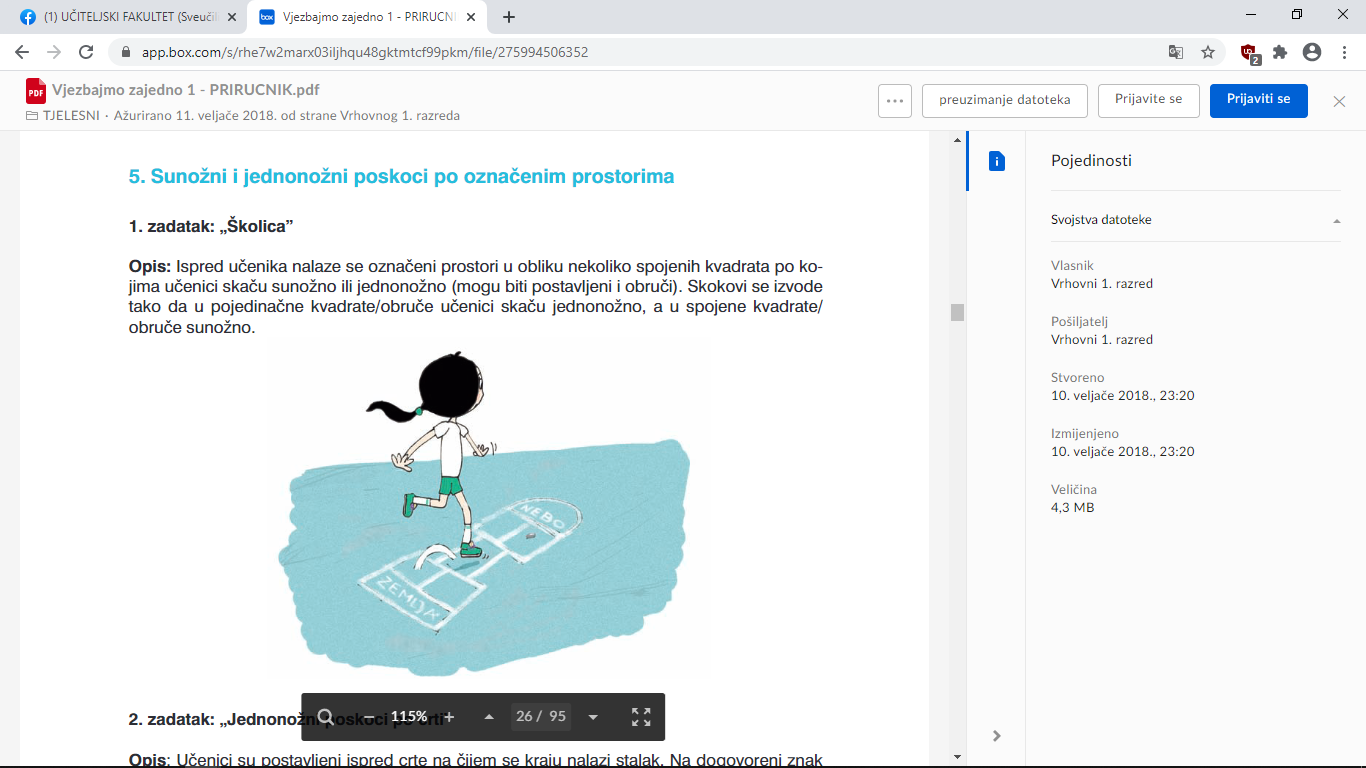 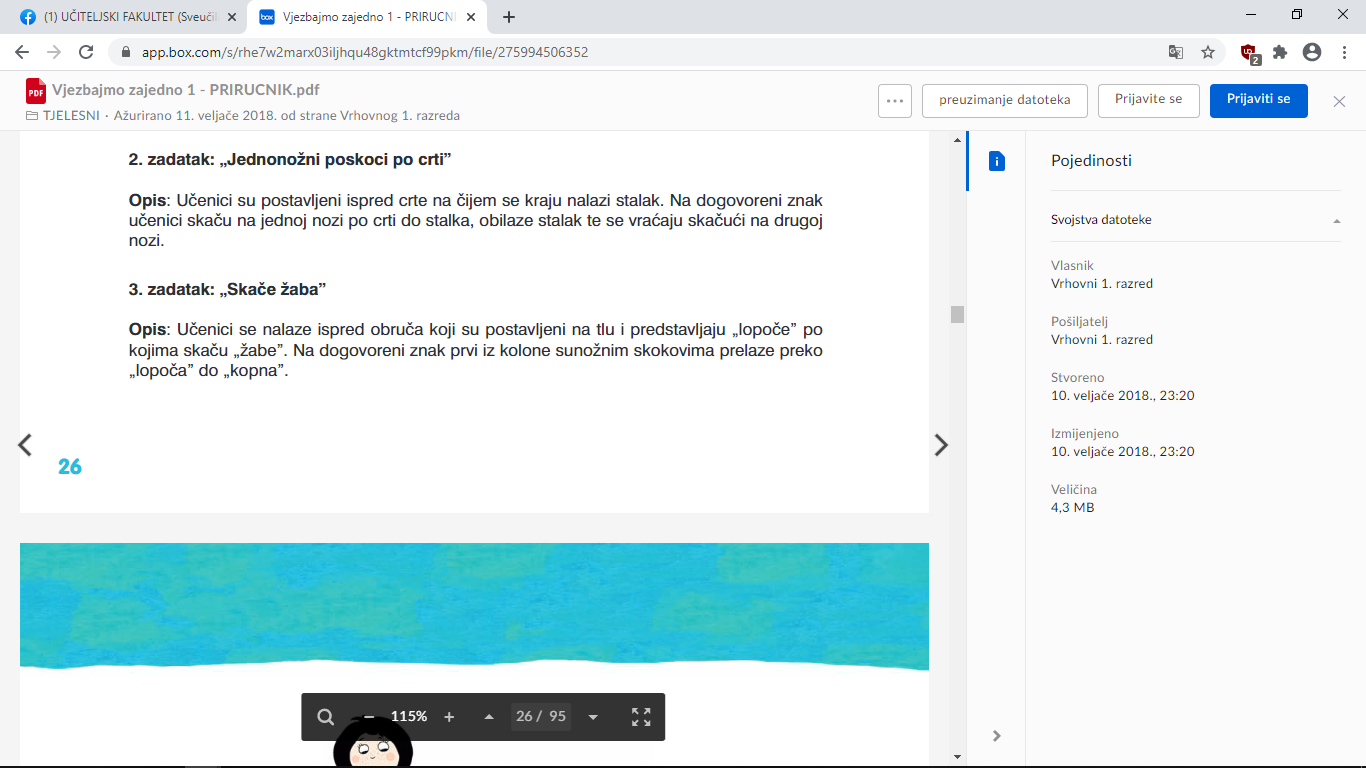 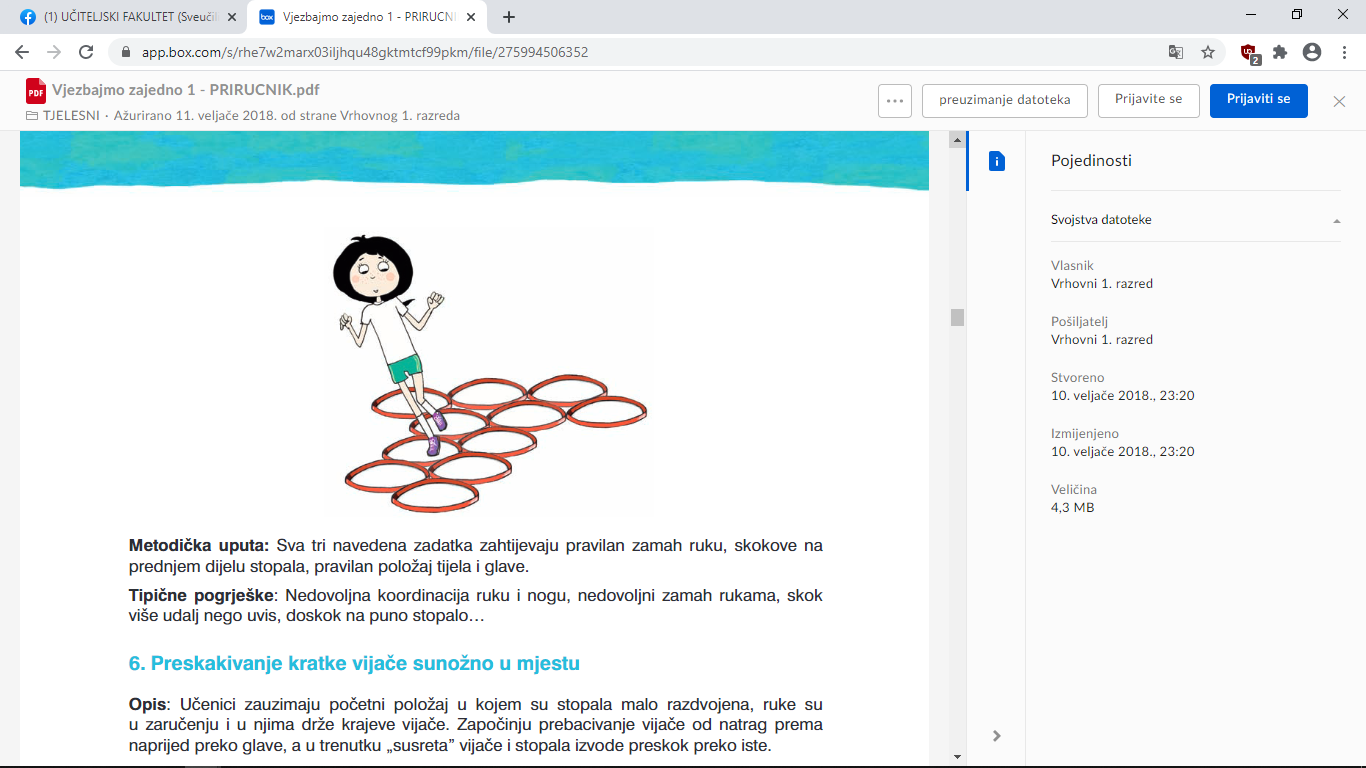 2. Hodanje i trčanje uz promjenu smjera kretanja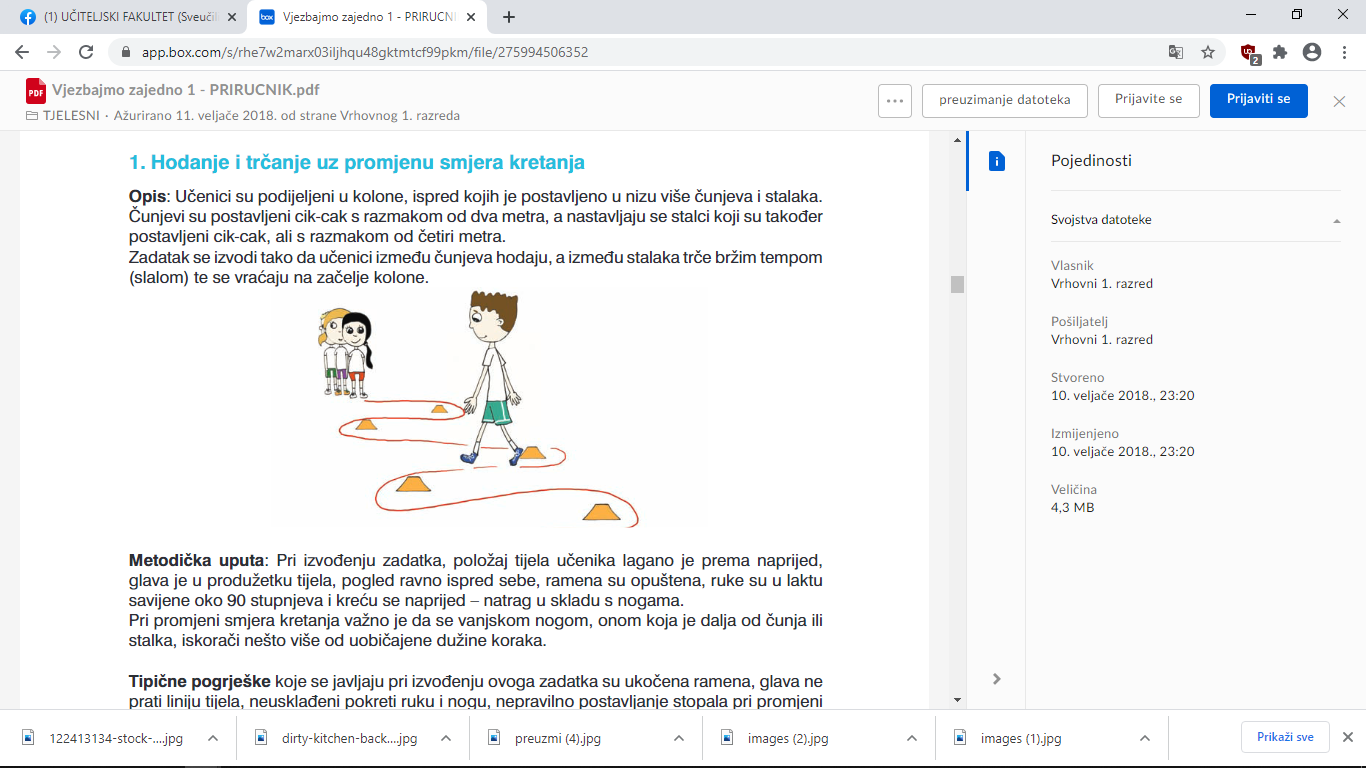 Pratite nastavu Tjelesne i zdrastvene kulture na HRT3 gledajući Školu na trećem.Ako vremenske prilike to dozvoljavaju, igrajte igre na otvorenom, prošećite. Bitno je da izvedete neku tjelesnu aktivnost i da niste cijeli dan zatvoreni u kući. 